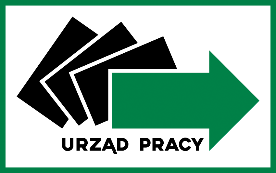 



Starosta Wadowicki
za pośrednictwem
Powiatowego Urzędu Pracy
w Wadowicach


WNIOSEK OSOBY UPRAWNIONEJ O PRZYZNANIE FINANSOWANIA OPŁATY POBIERANEJ ZA POSTĘPOWANIE NOSTRYFIKACYJNE LUB POSTĘPOWANIE 
W SPRAWIE POTWIERDZENIA UKOŃCZENIA STUDIÓW NA OKREŚLONYM POZIOMIE
na zasadach określonych w art. 40a ustawy z dnia 20 kwietnia 2004 r. 
o promocji zatrudnienia i instytucjach rynku pracy
WNIOSEK O PRZYZNANIE FINANSOWANIA OPŁATY POBIERANEJ 
ZA POSTĘPOWANIE NOSTRYFIKACYJNE LUB POSTĘPOWANIE W SPRAWIE POTWIERDZENIA UKOŃCZENIA STUDIÓW NA OKREŚLONYM POZIOMIE

UWAGA! Proszę o wypełnienie w języku polskim.DANE IDENTYFIKACYJNE WNIOSKODAWCYImię …………………………………………….………………………………..…………………………Nazwisko ………………………………………………………………………………………………….Obywatelstwo ……………………………………………………………………………….….........PESEL ……………………………………………………………………………………….……..........Nazwa dokumentu tożsamości np. dowód osobisty, paszport, inny ………………………...…………………………………………………………..……………..…………Numer i seria dokumentu tożsamości (informacja podawana w przypadku cudzoziemca) …………………………………………………..……………………………………….
DANE ADRESOWE WNIOSKODAWCY Kod pocztowy …………………………………………………...…………………………..........Województwo.……………………………………………………………………………..………...Powiat …………………………………………………………………………………………………..Gmina …………………..………………………………………………………………………………Miejscowość …………………………………………………………………………..………........Ulica ………………………………………………………………………………………………………Nr domu …………………………………………………….………………………..………………..Nr lokalu ………………………………………………………..………………………………........Nr telefonu …………………………...…………………………………………………..………....Adres e-mail …………………...………………………………………………………..………...
TREŚĆ WNIOSKUWnoszę o przyznanie finansowania opłaty, o której mowa w art. 327 ust. 6 ustawy z dnia 20 lipca 2018 r. – Prawo o szkolnictwie wyższym i nauce pobieranej za:* 	postępowanie nostryfikacyjne	postępowanie w sprawie potwierdzenia ukończenia studiów na określonym poziomiew wysokości …………………………. zł
Uzyskałam/em dyplom ukończenia studiów w: Państwo ………………………………………………………………………………….………..…Nazwa uczelni ……………………………………………………...................................Adres siedziby uczelni ……………………………..………………..………………………….……………………………………………………………………………………………………..………………Kierunek studiów …………………………..………………………………….………………....……………………………………………………………………………………………………………….…….Dyscyplina naukowa/artystyczna…………………………………….……….……………..……………………………………………………………………………………………………………..………
Uczelnia, która przeprowadzi postępowanieNazwa uczelni ……………………………………….………………….……………………......…………………………………………………………………………………………………………..…………Adres uczelni:Kod pocztowy …………………………………………………….……………..………..Województwo ………………………………….…………………….………..………….Powiat ……………………………………………………………………..…………………Gmina …………………………………………………………………..……………………Miejscowość …………………………………..…………………..………………........Ulica ……………..………………………………………………………..…………………Nr domu …………………………………………………………….........................Nr lokalu ……………………………………………………………………………………Numer rachunku bankowego uczelni, na który należy wnieść opłatę: ……………………..………...……………………………………………………………………..……………Czy złożyłaś/eś już wniosek do uczelni o uznanie dyplomu ukończenia studiów za granicą za równoważny odpowiedniemu polskiemu dyplomowi i tytułowi zawodowemu/potwierdzenie ukończenia studiów na określonym poziomie?* TAK 	 NIEJeśli TAK, to podaj datę złożenia tego wniosku ………………………………………
Czy uczelnia wskazała termin  wniesienia opłaty?* TAK	 NIEJeśli TAK, to podaj termin wniesienia opłaty wskazany przez uczelnię ……………………….……………………………………………………………………………..………….
UZASADNIENIE UDZIELENIA POMOCY*
 Polskie przepisy prawne wymagają nostryfikacji/potwierdzenia ukończenia studiów na określonym poziomie do podjęcia pracy w moim zawodzie. Polskie przepisy prawne nie wymagają nostryfikacji/potwierdzenia ukończenia studiów na określonym poziomie do podjęcia pracy w moim zawodzie, ale chcę zwiększyć swoje szanse na znalezienie odpowiedniej pracy lub awans zawodowy. Znalazłam/em pracodawcę, który zatrudni mnie pod warunkiem nostryfikacji/potwierdzeniu ukończenia studiów na określonym poziomie. Chcę kontynuować kształcenie w Polsce. Inne/dodatkowe uzasadnienie:Uwaga! Dodatkowe uzasadnienie należy wprowadzić w języku polskim. Użycie innego języka niż polski może skutkować nieuwzględnieniem tego uzasadnienia przy rozpatrywaniu wniosku.………………………………………………………………………………………………………………………………………………………………………………………………………………………………………………………………………………………………………………………………………………………………………………………………………………………………………………………………OŚWIADCZENIA WNIOSKODAWCY 
Jestem świadoma/y, że wsparcie, o które wnioskuję, nie obejmuje kosztów tłumaczenia dokumentów, ani  kosztów notarialnego poświadczenia zgodności odpisów z okazanymi dokumentami.Oświadczam, że wszystkie informacje, które zawarłam/em w niniejszym wniosku oraz dane zamieszczone  w załączonych dokumentach są prawdziwe.Wyrażam zgodę na przetwarzanie moich danych osobowych do celów związanych z realizacją wsparcia.Zostałam/em poinformowany o przysługującym mi prawie wglądu i poprawiania moich danych osobowych.
ZAŁĄCZNIKI 
Uwaga! Proszę wymienić załączniki, jeśli zostały dołączone do wniosku, np. oświadczenie pracodawcy o zamiarze zatrudnienia pod warunkiem nostryfikacji/potwierdzenia ukończenia studiów na określonym poziomie.……………………………………………………………………………………………………………………………………………………………………………………………………………………………………………………………………………………………………………………………………………………………………………………………………………………………………………………………………………………* zaznaczyć właściwe

………………………….……………
podpis Wnioskodawcy